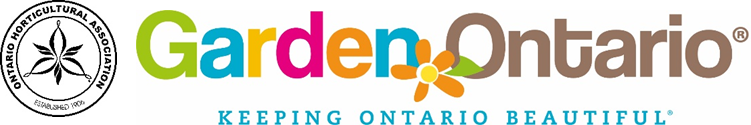 `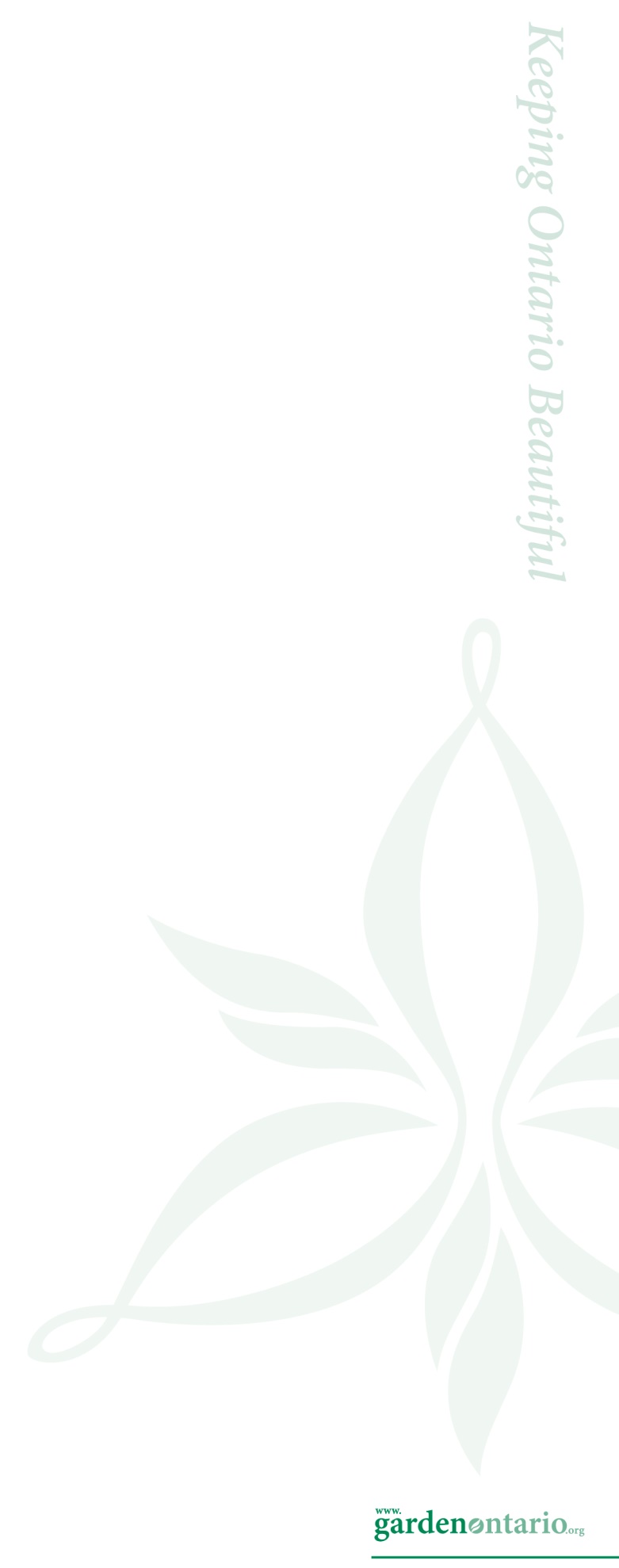 The Ontario Horticultural Association is providing up to four (4) grants of $250 each to its affiliated Societies/Clubs, in good standing, to organize a Seedy Saturday/Sunday Event in their community. It is hoped that such support will promote seed saving and the exchange of regionally adapted, bio-diverse seed in Ontario for the purposes of promoting seed saving and seed exchange in Ontario. CRITERIASeedy Saturdays/Sundays bring together gardeners, farmers, seed savers and citizens passionate about gardening, food security and the environment. These one-day non-profit public events often feature speakers and workshops, vendors, youth activities and seed exchanges and sales. Please identify what your funding will be utilized for (check all that apply): □ First Time Seedy/Saturday Event in Community□ Assumed All/Part Organizational Accountability for Seedy/Saturday Event□ Expansion of Seedy Saturday Event□ Inclusion of New Workshop(s)□ Inclusion of New Youth Activity□ Other (please specify) ___________________________________________1)	Eligible event expenses include:Costs related to the rental of venueTables and chairsSpeaker feesSignageWorkshop/Youth Activity Promotional materialCosts associated with a virtual format2)	When completing your application, provide a detailed budget breakdown of how the funds will be used.Applications should be sent to and received by the Awards Coordinator on or before November 15th.  REPORTING REQUIREMENTSSuccessful Seedy Saturday/Sunday Grant applicants will be required to submit itemized copies of receipts, a detailed report and a photo of the day to the Awards Coordinator before December 31st of the next year for reimbursement. For example, a grant awarded in 2022 must have its completed report with receipts and photos submitted by December 31st of 2023. NOTE:	Societies may apply for this grant every three (3) yearsAPPLICATION FORM - PLEASE PRINT
	     Forward form to OHA Awards Coordinator	       Forward form to OHA TreasurerApplications must be sent to and received by the Awards Coordinator on or before November 15th.  Sharlene Desjardins, Awards Coordinator, 
Ontario Horticultural Association, P.O Box 2123, Deep River, ON K0J 1P0, Email:  awards@gardenontario.org    Phone:  613-584-1748PART A – To be completed by the Society/Club     Name of Society/Club                                                                   PART A – To be completed by the Society/Club     Name of Society/Club                                                                   District:Full Address:Email:Email:President: Phone:Phone:Event Description (please specify if you are organizing a seed saving talk/workshop, seed exchange or both as a face-to-face or a virtual event):Event Description (please specify if you are organizing a seed saving talk/workshop, seed exchange or both as a face-to-face or a virtual event):Event Description (please specify if you are organizing a seed saving talk/workshop, seed exchange or both as a face-to-face or a virtual event):INCLUDE with your application:  venue details  	insurance certificate  	detailed budget  			list of partnering organizations  INCLUDE with your application:  venue details  	insurance certificate  	detailed budget  			list of partnering organizations  INCLUDE with your application:  venue details  	insurance certificate  	detailed budget  			list of partnering organizations  Estimated Cost: $Amount Requested: $Amount Requested: $President’s Signature:Date:Date:PART B – To be completed by OHA Awards CoordinatorComments:PART B – To be completed by OHA Awards CoordinatorComments:PART B – To be completed by OHA Awards CoordinatorComments:Project Approved:Amount:Date:PART C – To be completed by the OHA TreasurerAmount of Payment:  $PART C – To be completed by the OHA TreasurerAmount of Payment:  $PART C – To be completed by the OHA TreasurerAmount of Payment:  $Payment Approved by:Date:Cheque No.: